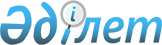 Об организации социальных рабочих мест на 2012 год
					
			Утративший силу
			
			
		
					Постановление акимата Созакского района Южно-Казахстанской области от 13 февраля 2012 года N 37. Зарегистрировано Управлением юстиции Созакского района Южно-Казахстанской области 11 марта 2012 года N 14-12-136. Утратило силу - постановлением акимата Созакского района Южно-Казахстанской области от 17 мая 2012 года N 168       Сноска. Утратило силу - постановлением акимата Созакского района Южно-Казахстанской области от 17.05.2012 N 168.

      В соответствии со статьей 31 Закона Республики Казахстан от 23 января 2001 года «О местном государственном управлении и самоуправлении в Республике Казахстан», подпунктом 5-4) статьи 7  Республики Казахстан от 23 января 2001 года «О занятости населения» акимат Созакского района ПОСТАНОВЛЯЕТ:



      1. Утвердить прилагаемый на 2012 год перечень работодателей, где в соответствии с потребностью регионального рынка труда будут организованы социальные рабочие места. 



      2. Контроль за исполнением настоящего постановления возложить на заместителя акима района К.Еспенбетова.



      3. Настоящее постановление вводится в действие со дня его первого официального опубликования.      Аким района                                Б.Мейрбеков

      Утверждено постановлением

      акимата Созакского района

      от «13» февраля 2012 г. № 37       Перечень работодателей, организующих социальные рабочие места на 2012 год
					© 2012. РГП на ПХВ «Институт законодательства и правовой информации Республики Казахстан» Министерства юстиции Республики Казахстан
				№ п/пНаименование организацииПрофессия (должность)Количество организуемых рабочих местПланируемая продолжительность работ (в месяцах)Размер месячной заработной платы, (в тенге)Планируемый размер компенсаций (в тенге)Источник финансирование1Производственный кооператив «Дархан-Ас»программист1105200026000(6мес.), 15600(3мес.), 7800(1мес.)республиканский бюджет1Производственный кооператив «Дархан-Ас»уборщица1105200026000(6мес.), 15600(3мес.), 7800(1мес.)республиканский бюджет1Производственный кооператив «Дархан-Ас»помощница бухгалтера1105200026000(6мес.), 15600(3мес.), 7800(1мес.)республиканский бюджет2Крестьянское хозяйство «Шерзат»чабан1105200026000(6мес.), 15600(3мес.), 7800(1мес.)республиканский бюджет3Крестьянское хозяйство «Ұзынбұлақ»чабан1105200026000(6мес.), 15600(3мес.), 7800(1мес.)республиканский бюджет4Крестьянское хозяйство «Ернұр»чабан2105200026000(6мес.), 15600(3мес.), 7800(1мес.)республиканский бюджет4Крестьянское хозяйство «Ернұр»помощник2105200026000(6мес.), 15600(3мес.), 7800(1мес.)республиканский бюджет5Крестьянское хозяйство «Насыр»чабан2105200026000(6мес.), 15600(3мес.), 7800(1мес.)республиканский бюджет6Крестьянское хозяйство «Жасур»чабан2105200026000(6мес.), 15600(3мес.), 7800(1мес.)республиканский бюджет6Крестьянское хозяйство «Жасур»доярка2105200026000(6мес.), 15600(3мес.), 7800(1мес.)республиканский бюджет7Крестьянское хозяйство «Ақтөбе»чабан2105200026000(6мес.), 15600(3мес.), 7800(1мес.)республиканский бюджет7Крестьянское хозяйство «Ақтөбе»тракторист1105200026000(6мес.), 15600(3мес.), 7800(1мес.)республиканский бюджет8Крестьянское хозяйство «Аман»чабан1105200026000(6мес.), 15600(3мес.), 7800(1мес.)республиканский бюджет8Крестьянское хозяйство «Аман»доярка1105200026000(6мес.), 15600(3мес.), 7800(1мес.)республиканский бюджет8Крестьянское хозяйство «Аман»помощник чабана1105200026000(6мес.), 15600(3мес.), 7800(1мес.)республиканский бюджет9Крестьянское хозяйство «Ашым-Ата»чабан1105200026000(6мес.), 15600(3мес.), 7800(1мес.)республиканский бюджет9Крестьянское хозяйство «Ашым-Ата»помощник1105200026000(6мес.), 15600(3мес.), 7800(1мес.)республиканский бюджет10Крестьянское хозяйство «Шакей-ата»чабан 1105200026000(6мес.), 15600(3мес.), 7800(1мес.)республиканский бюджет10Крестьянское хозяйство «Шакей-ата»доярка1105200026000(6мес.), 15600(3мес.), 7800(1мес.)республиканский бюджет10Крестьянское хозяйство «Шакей-ата»помощник чабана1105200026000(6мес.), 15600(3мес.), 7800(1мес.)республиканский бюджет11Крестьянское хозяйство «Қурманали»доярка1105200026000(6мес.), 15600(3мес.), 7800(1мес.)республиканский бюджет11Крестьянское хозяйство «Қурманали»чабан2105200026000(6мес.), 15600(3мес.), 7800(1мес.)республиканский бюджет11Крестьянское хозяйство «Қурманали»помощник чабана1105200026000(6мес.), 15600(3мес.), 7800(1мес.)республиканский бюджет12Частный предприниматель «Бексултан»уборщица1105200026000(6мес.), 15600(3мес.), 7800(1мес.)республиканский бюджет12Частный предприниматель «Бексултан»продавщица1105200026000(6мес.), 15600(3мес.), 7800(1мес.)республиканский бюджет13Крестьянское хозяйство «Маметханов»чабан1105200026000(6мес.), 15600(3мес.), 7800(1мес.)республиканский бюджет 13Крестьянское хозяйство «Маметханов»помощник чабана1105200026000(6мес.), 15600(3мес.), 7800(1мес.)республиканский бюджет 13Крестьянское хозяйство «Маметханов»доярка1105200026000(6мес.), 15600(3мес.), 7800(1мес.)республиканский бюджет 14Крестьянское хозяйство «Бибарыс»чабан2105200026000(6мес.), 15600(3мес.), 7800(1мес.)республиканский бюджет14Крестьянское хозяйство «Бибарыс»рабочий1105200026000(6мес.), 15600(3мес.), 7800(1мес.)республиканский бюджет15Крестьянское хозяйство «Қалдыбек»чабан2105200026000(6мес.), 15600(3мес.), 7800(1мес.)республиканский бюджет15Крестьянское хозяйство «Қалдыбек»помощник1105200026000(6мес.), 15600(3мес.), 7800(1мес.)республиканский бюджет16Крестьянское хозяйство «Айша»чабан2105200026000(6мес.), 15600(3мес.), 7800(1мес.)республиканский бюджет16Крестьянское хозяйство «Айша»повар1105200026000(6мес.), 15600(3мес.), 7800(1мес.)республиканский бюджет16Крестьянское хозяйство «Айша»помощник чабана1105200026000(6мес.), 15600(3мес.), 7800(1мес.)республиканский бюджет17Крестьянское хозяйство «Бірлік»чабан2105200026000(6мес.), 15600(3мес.), 7800(1мес.)республиканский бюджет17Крестьянское хозяйство «Бірлік»доярка2105200026000(6мес.), 15600(3мес.), 7800(1мес.)республиканский бюджет18«ИП»Шарипова.Апродавщица1105200026000(6мес.), 15600(3мес.), 7800(1мес.)республиканский бюджет18«ИП»Шарипова.Ауборщица1105200026000(6мес.), 15600(3мес.), 7800(1мес.)республиканский бюджет18«ИП»Шарипова.Апомощник1105200026000(6мес.), 15600(3мес.), 7800(1мес.)республиканский бюджет19Крестьянское хозяйство «Әз-Даулет»чабан1105200026000(6мес.), 15600(3мес.), 7800(1мес.)республиканский бюджет19Крестьянское хозяйство «Әз-Даулет»помощник чабана2105200026000(6мес.), 15600(3мес.), 7800(1мес.)республиканский бюджет20Крестьянское хозяйство «Дәуір»чабан2105200026000(6мес.), 15600(3мес.), 7800(1мес.)республиканский бюджет20Крестьянское хозяйство «Дәуір»помощник чабана2105200026000(6мес.), 15600(3мес.), 7800(1мес.)республиканский бюджет21Крестьянское хозяйство «Ақселеу»чабан1105200026000(6мес.), 15600(3мес.), 7800(1мес.)республиканский бюджет21Крестьянское хозяйство «Ақселеу»доярка1105200026000(6мес.), 15600(3мес.), 7800(1мес.)республиканский бюджет21Крестьянское хозяйство «Ақселеу»повар1105200026000(6мес.), 15600(3мес.), 7800(1мес.)республиканский бюджет22Товарищество с ограниченной ответственностью «Кожан»чабан1105200026000(6мес.), 15600(3мес.), 7800(1мес.)республиканский бюджет22Товарищество с ограниченной ответственностью «Кожан»тракторист1105200026000(6мес.), 15600(3мес.), 7800(1мес.)республиканский бюджет23Крестьянское хозяйство «Айтжан»доярка1105200026000(6мес.), 15600(3мес.), 7800(1мес.)республиканский бюджет23Крестьянское хозяйство «Айтжан»помощница чабана1105200026000(6мес.), 15600(3мес.), 7800(1мес.)республиканский бюджет24Крестьянское хозяйство «Талапты»чабан1105200026000(6мес.), 15600(3мес.), 7800(1мес.)республиканский бюджет24Крестьянское хозяйство «Талапты»доярка1105200026000(6мес.), 15600(3мес.), 7800(1мес.)республиканский бюджет25Крестьянское хозяйство «Бахадур»чабан1105200026000(6мес.), 15600(3мес.), 7800(1мес.)республиканский бюджет25Крестьянское хозяйство «Бахадур»доярка1105200026000(6мес.), 15600(3мес.), 7800(1мес.)республиканский бюджет26Крестьянское хозяйство «Амангелді» доярка1105200026000(6мес.), 15600(3мес.), 7800(1мес.)республиканский бюджет26Крестьянское хозяйство «Амангелді» повар1105200026000(6мес.), 15600(3мес.), 7800(1мес.)республиканский бюджет27Крестьянское хозяйство «Еркебулан» чабан2105200026000(6мес.), 15600(3мес.), 7800(1мес.)республиканский бюджет28Магазин «Жүрсін»продавщица1105200026000(6мес.), 15600(3мес.), 7800(1мес.)республиканский бюджет 